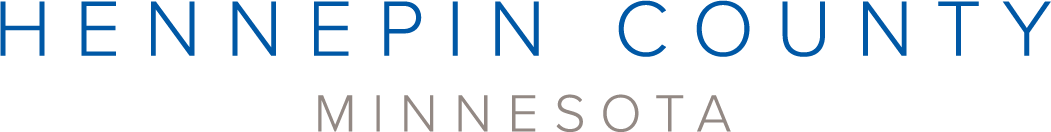 FaxDate:	Subject:	Uncompensated care authorization requestTo:	Service Authorization Unit	Adult Behavioral Health-Case Management Fax:	(612) 632-8681From:	Phone:	Fax:	Number of pages:  MessageProvider Instructions:Complete the form on the following page for Medical Assistance (MA) denials and/or lapses.  Be sure to provide all requested information.  Incomplete requests will not be processed.Direct any questions to your assigned contract manager.Thank you.Medical Assistance DenialClient name:	Date of birth:	Service dates/period of uncompensated care:	 	Denial remittance date(s):   	Reason for denial of payment:	Please attach a copy of the DHS claim denial for each month uncompensated care is being requested.Medical Assistance LapseClient name:	Date of birth: 	Service dates/period of uncompensated care authorization request:  	Date client’s MA became active again:          If not reactivated, date MA is anticipated to be active again: MHCP Eligibility Inquiry (270) date and/or Denial remittance date(s):   Please attach a copy of the Minnesota DHS: Minnesota Health Care Programs Eligibility Inquiry (270) and/or claim denial for each month uncompensated care is being requested.